ЗАДАЧИ НА ДВИЖЕНИЕ – ОБРАЗЦЫ ИЗ БАНКА ЕГЭ.1. B 14 № 26578. Из пункта A в пункт B одновременно выехали два автомобиля. Первый проехал с постоянной скоростью весь путь. Второй проехал первую половину пути со скоростью 24 км/ч, а вторую половину пути – со скоростью, на 16 км/ч большей скорости первого, в результате чего прибыл в пункт B одновременно с первым автомобилем. Найдите скорость первого автомобиля. Ответ дайте в км/ч.2. B 14 № 26579. Из пункта A в пункт B одновременно выехали два автомобиля. Первый проехал с постоянной скоростью весь путь. Второй проехал первую половину пути со скоростью, меньшей скорости первого на 13 км/ч, а вторую половину пути – со скоростью 78 км/ч, в результате чего прибыл в пункт В одновременно с первым автомобилем. Найдите скорость первого автомобиля, если известно, что она больше 48 км/ч. Ответ дайте в км/ч.3. B 14 № 26580. Из пункта A в пункт B, расстояние между которыми 75 км, одновременно выехали автомобилист и велосипедист. Известно, что за час автомобилист проезжает на 40 км больше, чем велосипедист. Определите скорость велосипедиста, если известно, что он прибыл в пункт B на 6 часов позже автомобилиста. Ответ дайте в км/ч.4. B 14 № 26581. Велосипедист выехал с постоянной скоростью из города A в город B, расстояние между которыми равно 70 км. На следующий день он отправился обратно в A со скоростью на 3 км/ч больше прежней. По дороге он сделал остановку на 3 часа. В результате велосипедист затратил на обратный путь столько же времени, сколько на путь из A в B. Найдите скорость велосипедиста на пути из B в A. Ответ дайте в км/ч.5. B 14 № 26582. Велосипедист выехал с постоянной скоростью из города A в город B, расстояние между которыми равно 98 км. На следующий день он отправился обратно со скоростью на 7 км/ч больше прежней. По дороге он сделал остановку на 7 часов. В результате он затратил на обратный путь столько же времени, сколько на путь из A в B. Найдите скорость велосипедиста на пути из A в B. Ответ дайте в км/ч.6. B 14 № 26583. Два велосипедиста одновременно отправились в 240-километровый пробег. Первый ехал со скоростью, на 1 км/ч большей, чем скорость второго, и прибыл к финишу на 1 час раньше второго. Найти скорость велосипедиста, пришедшего к финишу первым. Ответ дайте в км/ч.7. B 14 № 26584. Два велосипедиста одновременно отправились в 88–километровый пробег. Первый ехал со скоростью, на 3 км/ч большей, чем скорость второго, и прибыл к финишу на 3 часа раньше второго. Найти скорость велосипедиста, пришедшего к финишу вторым. Ответ дайте в км/ч.8. B 14 № 99588. Из двух городов, расстояние между которыми равно 560 км, навстречу друг другу одновременно выехали два автомобиля. Через сколько часов автомобили встретятся, если их скорости равны 65 км/ч и 75 км/ч?9. B 14 № 99589. Из городов  и , расстояние между которыми равно 330 км, навстречу друг другу одновременно выехали два автомобиля и встретились через 3 часа на расстоянии 180 км от города . Найдите скорость автомобиля, выехавшего из города . Ответ дайте в км/ч.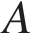 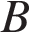 10. B 14 № 99590. Расстояние между городами  и  равно 435 км. Из города  в город  со скоростью 60 км/ч выехал первый автомобиль, а через час после этого навстречу ему из города  выехал со скоростью 65 км/ч второй автомобиль. На каком расстоянии от города  автомобили встретятся? Ответ дайте в километрах.11. B 14 № 99591. Расстояние между городами  и  равно 470 км. Из города  в город  выехал первый автомобиль, а через 3 часа после этого навстречу ему из города  выехал со скоростью 60 км/ч второй автомобиль. Найдите скорость первого автомобиля, если автомобили встретились на расстоянии 350 км от города . Ответ дайте в км/ч.12. B 14 № 99592. Из городов A и B навстречу друг другу выехали мотоциклист и велосипедист. Мотоциклист приехал в B на 3 часа раньше, чем велосипедист приехал в A, а встретились они через 48 минут после выезда. Сколько часов затратил на путь из B в A велосипедист?13. B 14 № 99593. Товарный поезд каждую минуту проезжает на 750 метров меньше, чем скорый, и на путь в 180 км тратит времени на 2 часа больше, чем скорый. Найдите скорость товарного поезда. Ответ дайте в км/ч.14. B 14 № 99594. Расстояние между городами  и  равно 150 км. Из города  в город  выехал автомобиль, а через 30 минут следом за ним со скоростью 90 км/ч выехал мотоциклист, догнал автомобиль в городе  и повернул обратно. Когда он вернулся в , автомобиль прибыл в . Найдите расстояние от  до . Ответ дайте в километрах.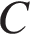 15. B 14 № 99595. Два пешехода отправляются одновременно в одном направлении из одного и того же места на прогулку по аллее парка. Скорость первого на 1,5 км/ч больше скорости второго. Через сколько минут расстояние между пешеходами станет равным 300 метрам?16. B 14 № 99597. Первый велосипедист выехал из поселка по шоссе со скоростью 15 км/ч. Через час после него со скоростью 10 км/ч из того же поселка в том же направлении выехал второй велосипедист, а еще через час после этого – третий. Найдите скорость третьего велосипедиста, если сначала он догнал второго, а через 2 часа 20 минут после этого догнал первого. Ответ дайте в км/ч.17. B 14 № 99603. Половину времени, затраченного на дорогу, автомобиль ехал со скоростью 74 км/ч, а вторую половину времени – со скоростью 66 км/ч. Найдите среднюю скорость автомобиля на протяжении всего пути. Ответ дайте в км/ч.18. B 14 № 99605. Первую треть трассы автомобиль ехал со скоростью 60 км/ч, вторую треть – со скоростью 120 км/ч, а последнюю – со скоростью 110 км/ч. Найдите среднюю скорость автомобиля на протяжении всего пути. Ответ дайте в км/ч.19. B 14 № 99606. Первые два часа автомобиль ехал со скоростью 50 км/ч, следующий час – со скоростью 100 км/ч, а затем два часа – со скоростью 75 км/ч. Найдите среднюю скорость автомобиля на протяжении всего пути. Ответ дайте в км/ч.20. B 14 № 99607. Первые 190 км автомобиль ехал со скоростью 50 км/ч, следующие 180 км — со скоростью 90 км/ч, а затем 170 км — со скоростью 100 км/ч. Найдите среднюю скорость автомобиля на протяжении всего пути. Ответ дайте в км/ч.21. B 14 № 99608. Поезд, двигаясь равномерно со скоростью 80 км/ч, проезжает мимо придорожного столба за 36 секунд. Найдите длину поезда в метрах.22. B 14 № 99609. Поезд, двигаясь равномерно со скоростью 60 км/ч, проезжает мимо лесополосы, длина которой равна 400 метрам, за 1 минуту. Найдите длину поезда в метрах.23. B 14 № 99611. По двум параллельным железнодорожным путям в одном направлении следуют пассажирский и товарный поезда, скорости которых равны соответственно 90 км/ч и 30 км/ч. Длина товарного поезда равна 600 метрам. Найдите длину пассажирского поезда, если время, за которое он прошел мимо товарного поезда, равно 1 минуте. Ответ дайте в метрах.24. B 14 № 99612. По двум параллельным железнодорожным путям друг навстречу другу следуют скорый и пассажирский поезда, скорости которых равны соответственно 65 км/ч и 35 км/ч. Длина пассажирского поезда равна 700 метрам. Найдите длину скорого поезда, если время, за которое он прошел мимо пассажирского поезда, равно 36 секундам. Ответ дайте в метрах.25. B 14 № 323849. Два человека отправляются из одного и того же места на прогулку до опушки леса, находящейся в 4,4 км от места отправления. Один идёт со скоростью 2,5 км/ч, а другой — со скоростью 3 км/ч. Дойдя до опушки, второй с той же скоростью возвращается обратно. На каком расстоянии от точки отправления произойдёт их встреча?26. B 14 № 323850. Дорога между пунктами А и В состоит из подъёма и спуска, а её длина равна 8 км. Турист прошёл путь из А в В за 5 часов. Время его движения на спуске составило 1 час. С какой скоростью турист шёл на спуске, если скорость его движения на подъёме меньше скорости движения на спуске на 3 км/ч?27. B 14 № 323853. Иван и Алексей договорились встретиться в N-ске. Иван звонит Алексею и узнаёт, что тот находится в 275 км от N-ска и едет с постоянной скоростью 75 км/ч. Иван в момент разговора находится в 255 км от N-ска и ещё должен по дороге сделать 50-минутную остановку. С какой скоростью должен ехать Иван, чтобы прибыть в N-ск одновременно с Алексеем?28. B 14 № 503125. Дорога между пунктами А и В состоит из подъёма и спуска, а её длина равна 8 км. Пешеход прошёл путь из А в В за 2 часа 45 минут. Время его движения на спуске составило 1 час 15 минут. С какой скоростью пешеход шёл на спуске, если скорость его движения на подъёме меньше скорости движения на спуске на 2 км/ч? Ответ выразите в км/ч.29. B 14 № 503316. Велосипедист выехал с постоянной скоростью из города А в город В, расстояние между которыми равно 128 км. На следующий день он отправился обратно в А со скоростью на 8 км/ч больше прежней. По дороге он сделал остановку на 8 часов. В результате велосипедист затратил на обратный путь столько же времени, сколько на путь из А в В. Найдите скорость велосипедиста на пути из В в А. Ответ дайте в км/ч.